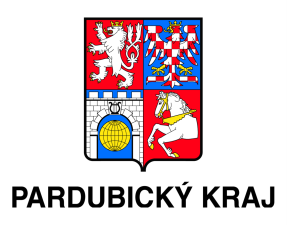 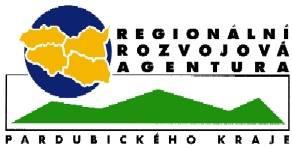 Regionální rozvojová agentura Pardubického kraje ve spolupráci s Pardubickým krajem si Vás dovoluje pozvat na:„Šesté setkání klíčových aktérů projektu INNOGROW“Místo konání setkání: 	Krajský úřad Pardubického krajeEvropský dům, zasedací místnost 2001nám. Republiky 12, PardubiceTermín a čas:			 12. března 2019, 12:45 – 16:30 Program:12:45 – 13:00                                      Prezence účastníků13:00 – 14:00	Zahájení setkání, představení projektu INNOGROW a výstupů aktivit projektu (Petra Smuts, RRA PK)14:00 – 15:00	Budoucnost biopaliv a aktuální informace o cirkulární ekonomice	Ing. Petr Novotný / Ing. Soňa Jonášová, Institut Cirkulární Ekonomiky, z. ú.15:00 – 15:15			Přestávka15:15 – 16:15	Diskuze za účasti Ing. Václava Kroutila, člena Rady Pardubického zodpovědného za životní prostředí, zemědělství a venkov16:30				Ukončení setkáníZáštitu nad akcí převzal Ing. Václav Kroutil, člen Rady Pardubického kraje zodpovědný za životní prostředí, zemědělství a venkov.Vaši účast prosím potvrďte telefonicky anebo e-mailem: 	petra.smuts@rrapk.cz;  tel.: 773 126 628Drobné občerstvení zajištěno. 				klara.stefancova@rrapk.cz; tel.: 775 964 573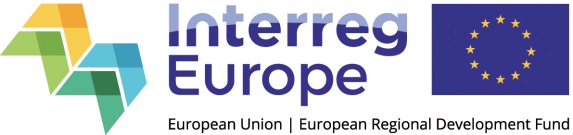 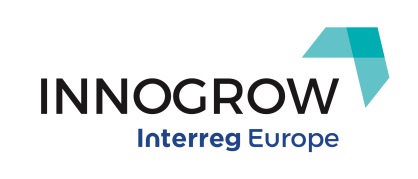 